APPLICATION FORMYonsei-UMP Visiting Fellowship  (UMP Professors) 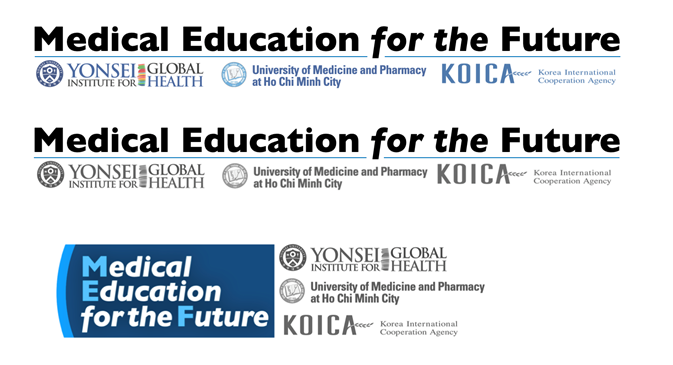 Table of ContentsSummary	Research Proposal	Background of Researcher	SummaryIn order to faithfully carry out the above research while complying with the relevant regulations and instructions, a research plan is submitted as follows. Signature of Principal Investigator    	Signature:                                                     	Date:                               II. Research Proposal(II-1 to II-8 should be a minimum of 4 pages and a maximum of 8 pages in length. Text should be written in Times New Roman, 12 point and 1.5 line spacing.)II-1. Abstract(Describe final objectives with short background, main methodology and expected outcomes.) II-2. Objectives (Describe the step-by-step objectives you want to achieve through this task.) II-3. Background & Rationale (Describe the current status, problems and prospects of the study you plan to carry out and explain why this project is important. II-4. Experience and Credentials of the Research Team(If you have done any prior research, experience and credentials on this topic, please describe them here.)II-5. Methods(Please elaborate on strategies to prove hypotheses and specific and detailed methodology. Describe any new methodology and its advantages over existing methodologies. Discuss potential technical difficulties and/or limitations, potential complications in the interpretation of the results, and alternative approaches that could be used to achieve the aims. If you have innovative technology, describe how it will be applied to the project.) II-6. References(List the paper title, name of authors and journals, volume, page and publication year.)II-7. Research Schedule (Show the research schedule  for each year. You may include the Gantt chart.) II-8. Expected Outcomes and Utilization of Results● Expected Outcome (Please discuss technological and economic aspects of spillover effect of improvement in competitiveness of the healthcare technology and the healthcare industry.)● Utilization Plan (Describe how research results can be used for future research and development in related or other fields. In particular, if the objective of the project is commercialization, the method for industrializing research results (technology transfer, productization, etc...) is to be described.)III. Background of ResearcherIII-1. Personal InformationIII-2. Academic BackgroundIII-3. Professional ExperienceIII-4. Publications (recent 5 years)III-5. Presentation at International Meetings (recent 5 years, major 5 presentations)III-6. Patents (total)III-7. Short-Term Training Courses (recent 5 years, 5 major courses)III-8. Research Tasks (recent 5 years)III-9. Other Remarkable PerformancesResearch TitleResearch Area Clinical    Basic    Others (specify:                      )Principal Investigator NamePositionPositionPrincipal Investigator AffiliationPrincipal Investigator AddressPrincipal Investigator TelephoneOffice: Mobile:e-mailDurationYYYY. MM. DD - YYYY. MM. DD  Co-Participants(Add rows as necessary.)RoleName & OrganizationCo-Participants(Add rows as necessary.)Co-PICo-Participants(Add rows as necessary.)Senior memberCo-Participants(Add rows as necessary.)PostdocCo-Participants(Add rows as necessary.)Graduate studentBudget(Total budget of the relevant project in which the PI participates at UMP, if there is) 1st  year(USD)Budget(Total budget of the relevant project in which the PI participates at UMP, if there is) 2nd  year(USD)Budget(Total budget of the relevant project in which the PI participates at UMP, if there is) 3rd  year(USD)Budget(Total budget of the relevant project in which the PI participates at UMP, if there is) Total Budget           (USD)● ● ●ActivityTotal Research PeriodTotal Research PeriodTotal Research PeriodTotal Research PeriodTotal Research PeriodTotal Research PeriodTotal Research PeriodTotal Research PeriodTotal Research PeriodTotal Research PeriodTotal Research PeriodTotal Research PeriodActivity1st year (months)1st year (months)1st year (months)1st year (months)1st year (months)1st year (months)1st year (months)1st year (months)1st year (months)1st year (months)1st year (months)1st year (months)Activity1234567891011121. (content)2. (content)3. (content)4. (content)TypeNumber (expected)PublicationPatentPresentation at International MeetingsNamePositionPositionAffiliationAddressTelephoneOffice: Mobile:e-mailYearUniversity/Institution MajorDegreeYearUniversity/Institution/Agency PositionNo.AuthorsPaper Title Journal, Volume, Page Publication YearCheck if listedCheck if listedCheck if listedNo.AuthorsPaper Title Journal, Volume, Page Publication YearPubMedSCIEScopus12345678No.Year MeetingTitle of PresentationOralPoster12345No.EnrollerInventor Name of Patent CountryRegistration No.Registration Date12345No.Year Course 12345No.Name of ResearchDepartment in charge Budget Research PeriodRole12345